26 июня 2023		            № 31-7О внесении изменений в Решение Березовского поселкового Совета депутатов от 20.11.2018 № 35-4 «Об утверждении Положения о бюджетном процессе в поселке Березовка Березовского района Красноярского края»На основании Федерального закона от 06.10.2003 № 131-ФЗ «Об общих принципах организации местного самоуправления в РФ», статьей 9 Бюджетного кодекса Российской Федерации, руководствуясь статьей 47 Устава поселка Березовка Березовского района Красноярского края РЕШИЛ:1. Внести изменений в Решение Березовского поселкового Совета депутатов от 20.11.2018 № 35-4 «Об утверждении Положения о бюджетном процессе в поселке Березовка Березовского района Красноярского края» следующие изменения:1.1. в пункте 1 статьи 11 абзац «бюджетном прогнозе (проекте бюджетного прогноза, проекте изменений бюджетного прогноза) на долгосрочный период» исключить.2. Контроль за исполнением настоящего Решения возложить на  постоянную комиссию по бюджету, экономическому развитию и муниципальной собственности.3. Решение вступает в силу со дня, следующего за днем официального опубликования в газете "Пригород"..Исполняющий полномочияГлавы поселка Березовка                                                 Председатель Березовского                                                                                         Поселкового Совета депутатов_____________А.Н. Сабуров                                                  _______________С.С.Свиридов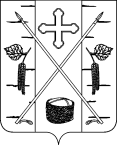 БЕРЕЗОВСКИЙ ПОСЕЛКОВЫЙ СОВЕТ ДЕПУТАТОВРЕШЕНИЕп.Березовка